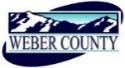 PUBLIC NOTICE is hereby given that the Board of Commissioners of Weber County, Utah will hold a regular commission meeting in the Commission Chambers at 2380 Washington Blvd., Ogden, Utah, on Tuesday, the 5th day of January 2021, commencing at 10:00 a.m.This meeting is also available by Zoom: link- https://zoom.us/j/91388985100?pwd=OGRpR3ZyWkd1R0xRREZKNWNMRlZidz09Meeting ID: 913 8898 5100Password: 734021By phone: 1(346)248-7799The agenda for the meeting consists of the following:Welcome- Commissioner HarveyB. 	Pledge of Allegiance- Steve BurtonC.	Invocation- Bill RossD.	Thought of the Day- Commissioner HarveyE.	Public Comments- (please limit comments to 3 minutes).F.	Consent Items-1.	Request for approval of warrants #3419-3435 and #455854-456006 in the amount of $3,947,439.28.2. 	Request for approval of purchase orders in the amount of $462,551.71.3.	Request for approval of minutes for the meeting held on January 5, 2021.4.	Request for approval of ACH payment to USBank in the amount of $185,260.86.5.	Request for approval of new business licenses. 6.	Request from the Weber County Sheriff’s Office for approval to surplus audio visual equipment.7.	Request from Weber County Animal Services for approval to surplus office furniture. 8.	Request from Weber County Community Development for approval to declare Parcel Number 23-013-0225 as surplus property.9.	Request for approval of Retirement Agreements by and between Weber County and the following individuals:						Daren CrowtonMary Kathleen OlesonDavid MacinnesBill HansenJoseph PorterG.	Action Items1.	Request for approval of a resolution of the County Commissioners appointing trustees to the Powder Mountain Water and Sewer Improvement District Board of Trustees. 	Presenter: Stacy Skeen2.	Request for approval of a resolution of the County Commissioners of Weber County appointing board members to the Ogden Valley Recreation/Transmission Special Services District.	Presenter: Stacy Skeen2.	Request for approval of a pressurized Secondary Water Line Agreement by and between Weber County and Terakee Farms, Inc.	Presenter: Steve Burton3. 	Request for approval of a Sewer Development Reimbursement Agreement by and between Weber County and Terakee Farms, Inc.	Presenter: Steve Burton4.	Request for approval of a contract by and between Weber County and Optic Loop Communications to define and clarify original contract TXOX now that the company has been changed to Optic Loop Communications.	Presenter: Mariko Rollins5.	Request for approval of a ratification form of Agreement by and between Weber County Library and Jardine Malaska Construction Services for earthquake damage remediation.	Presenter: Lynnda Wangsgard6.	Request for approval of a contract by and between Weber County and J Brad Barto Construction Inc.  for Wildwood Bridge Reconstruction.	Presenter: Ashley ThomanH.	Stall of Fame-	Clerk/Auditor’s Office	I.	Commissioner Comments-   	J.            Adjourn-CERTIFICATE OF POSTINGThe undersigned duly appointed Executive Coordinator in the County Commission Office does hereby certify that the above notice and agenda were posted as required by law this 8th day of January, 2021.																						_______________________________													Shelly Halacy In compliance with the Americans with Disabilities Act, persons needing auxiliary services for these meetings should call the Weber County Commission Office at 801-399-8405 at least 24 hours prior to the meeting. This meeting is streamed live. Information on items presented can be found by clicking highlighted words at the end of the item.